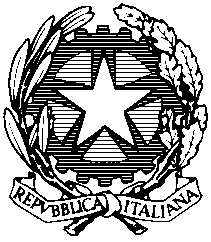 AL TRIBUNALE ORDINARIO DI GORIZIAIl/la sottoscritto/a _________________________________________________________________nato/a a ______________________________________________ il _________________________residente in _____________________via ______________________________________________cittadino/a _______________________________________________________________________tel. _____________________________________________________________________________c h i e d ela rettifica dell’atto di ______________________________________________________________in quanto sullo stesso  ______________________________________________________________risulta __________________________________________________________________________________________________________________________________________________________anziché____________________________________________________________________________________________________________________________________________________________________________________________________________________________________________________________________________________________________________________________________________ .come si deduce dai documenti allegati.GORIZIA  ______________                                                                                       Firma                                                               ____________________________